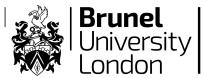 Timetable TemplateWeek A Dates: Week B Dates:Student TeacherTelephoneEmail AddressMentorPCMSchoolDayLesson//Time/Teacher/Venue/Teaching or ObservingLesson//Time/Teacher/Venue/Teaching or ObservingLesson//Time/Teacher/Venue/Teaching or ObservingLesson//Time/Teacher/Venue/Teaching or ObservingLesson//Time/Teacher/Venue/Teaching or ObservingLesson//Time/Teacher/Venue/Teaching or ObservingLesson//Time/Teacher/Venue/Teaching or ObservingLesson//Time/Teacher/Venue/Teaching or ObservingLesson//Time/Teacher/Venue/Teaching or ObservingLesson//Time/Teacher/Venue/Teaching or ObservingDayMondayTuesdayWednesdayThursdayFridayDayLesson//Time/Teacher/Venue/Teaching or ObservingLesson//Time/Teacher/Venue/Teaching or ObservingLesson//Time/Teacher/Venue/Teaching or ObservingLesson//Time/Teacher/Venue/Teaching or ObservingLesson//Time/Teacher/Venue/Teaching or ObservingLesson//Time/Teacher/Venue/Teaching or ObservingLesson//Time/Teacher/Venue/Teaching or ObservingLesson//Time/Teacher/Venue/Teaching or ObservingLesson//Time/Teacher/Venue/Teaching or ObservingLesson//Time/Teacher/Venue/Teaching or ObservingDayMondayTuesdayWednesdayThursdayFriday